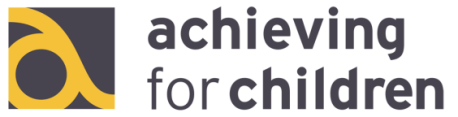 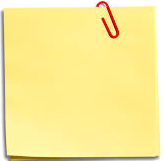 In the PowerPoint you had a chance to try out some different relaxation techniques. What did you think about them? Make a note of your own ratings so you can remember which of them you might find helpful to use in future to relax. Although we have looked at some specific relaxation techniques, how we choose to relax is different for different people. You can use the questions below to have a think about what really helps you. Talk it through with your parent/carer, or write down your thoughts in the boxes below.What I liked about i:What I didn’t like:Rating out of 10:Progressive muscle relaxationDeep breathingGrounding exercise 54321What makes you feel calm and relaxed?What prevents you from experiencing a peaceful state?How can you keep yourself in a peaceful and balanced mindful state?